CORPO DE BOMBEIROS MILITAR DO DISTRITO FEDERALDEPARTAMENTO DE ENSINO, PESQUISA, CIÊNCIA E TECNOLOGIADIRETORIA DE ENSINOACADEMIA DE BOMBEIRO MILITAR“Coronel Osmar Alves Pinheiro”CURSO DE FORMAÇÃO DE OFICIAISCadete BM/2 AUTOR AUTOR AUTOR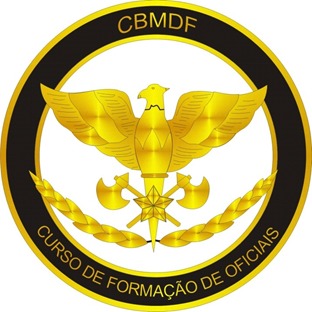 TÍTULO TÍTULO: SUBTÍTULO SUBTÍTULO SUBTÍTULO SUBTÍTULO SUBTÍTULO SUBTÍTULO SUBTÍTULO SUBTÍTULO SUBTÍTULO SUBTÍTULO SUBTÍTULO SUBTÍTULO SUBTÍTULO SUBTÍTULOBRASÍLIA2021Cadete BM/2 AUTOR AUTOR AUTORTÍTULO TÍTULO: SUBTÍTULO SUBTÍTULO SUBTÍTULO SUBTÍTULO SUBTÍTULO SUBTÍTULO SUBTÍTULO SUBTÍTULO SUBTÍTULO SUBTÍTULO SUBTÍTULO SUBTÍTULO SUBTÍTULO SUBTÍTULOMemorial descritivo apresentado à disciplina Metodologia da Pesquisa Científica como requisito para conclusão do (Nome do curso) do Corpo de Bombeiros Militar do Distrito Federal.Orientador: Ten-Cel. QOBM/Comb. ORIENTADOR ORIENTADOR ORIENTADORBRASÍLIA2021Cadete BM/2 AUTOR AUTOR AUTORTÍTULO TÍTULO: SUBTÍTULO SUBTÍTULO SUBTÍTULO SUBTÍTULO SUBTÍTULO SUBTÍTULO SUBTÍTULO SUBTÍTULO SUBTÍTULO SUBTÍTULO SUBTÍTULO SUBTÍTULO SUBTÍTULO SUBTÍTULOMemorial descritivo apresentado à disciplina Metodologia da Pesquisa Científica como requisito para conclusão do (Nome do curso) do Corpo de Bombeiros Militar do Distrito Federal.Aprovado em: _____/_____/_______.BANCA EXAMINADORA________________________________________________PRESIDENTE PRESIDENTE PRESIDENTE – Cel. QOBM/Comb.Presidente _________________________________________________MEMBRO MEMBRO MEMBRO – Ten-Cel. QOBM/Comb.Membro_______________________________________________MEMBRO MEMBRO MEMBRO – Ten-Cel. QOBM/Comb.Membro_______________________________________________ORIENTADOR ORIENTADOR ORIENTADOR – Ten-Cel. QOBM/Comb.OrientadorRESUMOO resumo é constituído de uma sequência de frases breves e objetivas e não de uma simples enumeração de tópicos. Deve ressaltar o objetivo, o método, os resultados e as conclusões do documento. É redigido na terceira pessoa do singular e com o verbo na voz ativa, não ultrapassando 500 palavras. Deve vir em um único parágrafo justificado e sem recuo de primeira linha. Logo abaixo serão informadas as palavras-chave, ou seja, as palavras representativas do conteúdo do trabalho acadêmico. Serão utilizadas, no mínimo, três palavras-chave e separadas por ponto e finalizadas por ponto. Deve estar de acordo com NBR 6028 (ABNT, 2003).Palavras-chave: Assunto. Assunto. Assunto. Assunto.TITLE TITLE TILE: REMAINDER OF TITLE REMAINDER OF TITLEABSTRACTElemento obrigatório, com o mesmo conteúdo e as mesmas características de apresentação do resumo em português. Deve ser digitado em folha separada. Em inglês chama-se Abstract; em francês Resumé; em espanhol Resumen. Seguido também de palavras-chave escritas na língua estrangeira.Keywords: Keyword. Keyword. Keyword. Keyword. Keyword.INTRODUÇÃO	O memorial descritivo é o trabalho que descreve produto elaborado pelo pesquisador. O texto especifica o produto, mas não se limita a esta função, pois traz revisão de literatura e detalhes do processo de construção.	No Memorial Descritivo deve ser possível compreender os passos para o desenvolvimento do artefato. O texto trará a fundamentação teórica utilizada no desenvolvimento do produto e as especificações técnicas deste.	Na seção de introdução: será descrito um breve texto introdutório, contendo uma visão geral do trabalho a ser apresentado. O pesquisador deve delimitar o assunto do trabalho, apresentar os objetivos e expor a importância e a contribuição do produto para o campo da ciência (UFOP, 2013)REVISÃO DE LITERATURA	Para direcionar o estudo, deve-se fazer uma pesquisa bibliográfica sobre o assunto, o que envolverá uma revisão da literatura sobre o tema escolhido.	A revisão de literatura representa a base teórica que fundamentará a construção do produto.Citações	Citação “É a menção de uma informação extraída de outra fonte.” (ABNT, 2002, p. 1).	É obrigatório indicar as fontes de onde as informações foram extraídas. As citações podem ser: direta, indireta e citação de citação.Citações diretas	Citação direta: é a transcrição idêntica de parte do texto consultado.Citação direta de até três linhas	São adicionadas ao texto, e devem estar entre aspas duplas. As aspas simples são utilizadas para indicar citação no interior da citação. São identificadas pelo sobrenome do autor, pelo ano de publicação da obra e pela página.Exemplo	Para Gonçalves (2003, p. 55) a videoconferência “é um sistema interativo de comunicação em áudio e vídeo”.Citação direta com mais de três linhas	Devem ser destacadas em parágrafo separado, com recuo de 4 cm da margem esquerda, entrelinhas simples, com letra menor que a do texto (Arial 10) e sem aspas.ExemploA integração dos sistemas deve funcionar completamente integrado com os sistemas já existentes da instituição (Sistema de Recursos Humanos), sendo também essencial a compatibilidade com os softwares de correio eletrônico já disponíveis na organização. A comunidade de conhecimento e colaboração de suporte pode criar, manter e gerenciar informações dos membros, instalações de discussão ou de bate-papo, links para consultores e orientadores. (ROSENBERG, 2002, p. 112).Citações indiretas	Citação indireta: são ideias do autor consultado sem, todavia, transcrever o texto. Devem ser reescritas com as próprias palavras, expressando a ideia do autor ou quando se faz o resumo do texto consultado, sem alterar as ideias do autor.	São colocadas no texto, sem aspas. São identificadas pelo último sobrenome do autor e pelo ano de publicação da obra. A indicação da página consultada é opcional.Exemplo	Schwabe (2005) cita como desvantagem, além da falta de comprometimento, o fato de se ignorar que todos os cursos requerem um esforço pessoal, não suprido pela tecnologia.Citação de citação	Citação de citação: “citação direta ou indireta de um texto em que não se teve acesso ao original” (ABNT, 2002, p. 2).	É indicada pelo último sobrenome do autor da citação, ano de publicação da obra seguido da expressão apud e, em seguida, o sobrenome do autor da obra consultada, ano de publicação da obra e a página (quando se tratar de citação direta).	A expressão apud significa “citado por, conforme, segundo”.Exemplos	Segundo Landim (1998 apud FERREIRA, 2001, p. 50) “a atual forma de ensino presencial não possui a capacidade de oferecer uma comunicação destinada a um grande número de alunos”.	Niskier (2002 apud SCHWABE, 2005) destaca que o EAD possui uma mídia mais rica, o que favorece o conteúdo e a absorção pelo aluno.	“É preciso lembrar que o e-learning não substitui a educação e o treinamento presenciais.” (NISKIER, 2002, p. 80 apud SCHWABE, 2005, p. 120).Grifo	Para destacar palavras ou frases na citação, será utilizado o recurso negrito e a expressão “grifo nosso” deverá constar após o ano de publicação ou página entre parênteses, ou a expressão “grifo do autor”, caso o destaque já faça parte da obra consultada. Exemplo	 “O ensino a distância enfatiza a questão da distância no espaço e propõe o uso de tecnologias de informação e comunicação de dados para contornar este fator limitante”. (CHAVES, 2001, p. 20, grifo nosso).Supressões, interpolações e comentários 	Quando for necessário fazer supressões, interpolações, comentários, acréscimos numa citação, será da seguinte forma: Supressões: [...]	A integração dos sistemas deve funcionar completamente integrado com os sistemas já existentes da instituição (Sistema de Recursos Humanos), [...]. A comunidade de conhecimento e colaboração de suporte pode criar, manter e gerenciar informações dos membros, instalações de discussão ou de bate-papo, links para consultores. (ROSENBERG, 2002, p. 112).Interpolações, acréscimos ou comentários: [ ] “O ensino a distância enfatiza [principalmente] a questão da distância no espaço e propõe o uso de tecnologias de informação e comunicação de dados para contornar este fator limitante”. (CHAVES, 2001, p. 20).Siglas	Na primeira vez que aparecem no texto, devem ser por extenso, acompanhadas da respectiva sigla, colocada entre parênteses. Por exemplo: 	Associação Brasileira de Normas Técnicas (ABNT).	Uma vez definida a sigla, pode-se, a partir daí, usar apenas a sigla.Ilustrações	Compreendem gráficos, desenhos, fotografias, mapas, plantas, quadros, fluxogramas, organogramas, esquemas e outros.	Para efeito de ordenação sistemática no trabalho acadêmico sua numeração é consecutiva e em algarismos arábicos, para cada tipo diferente. Figuram centralizadas na página.	Seus títulos devem ser breves e claros, dispensando consulta ao texto. Devem estar localizadas na parte superior da ilustração precedidas da palavra designativa (gráfico, figura, mapas etc.) e seu número de ordem (Arial 11, negrito, centralizado).	A indicação da fonte consultada deve ser feita na parte inferior da ilustração (Arial 11, centralizado).ExemplosGráfico 1 – Resultado da questão 4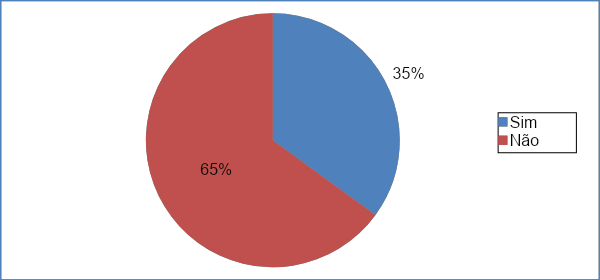 Fonte: O autor.Figura 1 – Organograma do Centro de Informática do CBMDF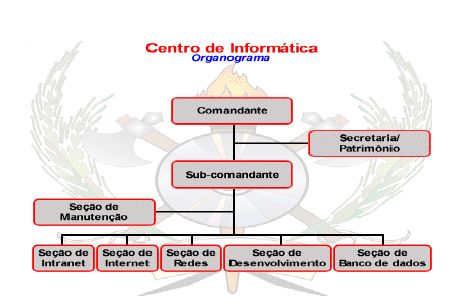 Fonte: Corpo de Bombeiros Militar Do Distrito Federal (2005)Tabelas	Tabelas são conjuntos de dados estatísticos, dispostos em determinada ordem de classificação.	Nas tabelas devem ser usadas fontes e entrelinhas menores que as do texto corrente, para possibilitar a inclusão de grande volume de informações em espaço pequeno, assim permitindo a visão global dos dados.	Uma tabela é constituída dos seguintes elementos: título, cabeçalho, corpo da tabela e fonte. Título e fonte seguem o padrão utilizado para as ilustrações.	As tabelas pequenas devem ser centralizadas na página. As tabelas serão delimitadas em cima e embaixo por traços horizontais grossos preferencialmente, excluídos os títulos, e não serão delineadas à direita e à esquerda por traços. A separação das colunas por traços verticais será obrigatória, no corpo da tabela. Tabela 1 – Matrículas no ensino fundamentalFonte: Inep (2010, p. 36).	Quando uma tabela ocupar mais de uma página, deve-se usar a palavra “Continua...” no final da página e repetir o cabeçalho na página seguinte e no alto do cabeçalho deve-se usar a palavra “Continuação”. As palavras “Continua...” e “Continuação” devem ser tamanho 10 e fonte Arial.Tabela 3 – Eventos por região administrativaContinua…ContinuaçãoFonte: IBGE.	As tabelas deverão ser padronizadas conforme as normas do Instituto Brasileiro de Geografia e Estatística (IBGE).Itálico	É utilizado para palavras ou frases em língua estrangeira, exceto nomes próprios.	Utilizado também para nomes de livros, revistas, artigos, programas de televisão e outros.Exemplos	O browser é um software projetado para facilitar a busca, o acesso e a leitura de documentos eletrônicos. (Usa-se itálico).	A lanchonete Subway está em promoção. (Não se usa itálico – nome próprio).	Machado de Assis escreveu Dom Casmurro, obra de grande sucesso. (Usa-se itálico).PROCESSO DE CONSTRUÇÃO	Aqui serão apresentadas, detalhadamente, as informações sobre o processo de construção do produto. O autor deve expor os métodos empregados em cada etapa do trabalho.CARACTERÍSTICAS DO PRODUTO	O autor fará o detalhamento das especificações técnicas do produto. Todas as características aplicáveis devem ser redigidas, como: materiais utilizados, dimensões, funções, entre outros.	O uso de ilustrações é positivo.
ANÁLISE DO RESULTADO	Discute-se o produto, sua relevância e sua capacidade de contribuir para o campo da ciência. É necessário confrontar o que foi proposto como objetivo na introdução e o resultado alcançado com a criação do produto.REFERÊNCIASBRASIL. Lei nº 8.255, de 20 de novembro de 1991. Dispõe sobre a organização básica do Corpo de Bombeiros Militar do Distrito Federal e dá outras providências. Brasília: Presidência da República, 1991. Disponível em: http://www.planalto.gov.br/ccivil_03/Leis/L8255.htm. Acesso em: 11 fev. 2020.CORPO DE BOMBEIROS MILITAR DO DISTRITO FEDERAL. Portaria n° 27, de 24 de setembro de 2010. Regulamenta a concessão dos afastamentos temporários do serviço, previstos no Estatuto dos Bombeiros militares do CBMDF e legislações afins. Boletim Geral nº 179, de 17 de set. de 2010, Brasília, 2010.CORPO DE BOMBEIROS MILITAR DO DISTRITO FEDERAL. Manual básico de combate a incêndio: comportamento do fogo. 2. ed. Brasília, 2012a.CORPO DE BOMBEIROS MILITAR DO DISTRITO FEDERAL. Missão, visão e valores do Corpo de Bombeiros. Brasília, 2012b. Disponível em: https://www.cbm.df.gov.br/institucional/2012-11-13-16-50-03. Acesso em: 21 fev. 2020.CORPO DE BOMBEIROS MILITAR DO DISTRITO FEDERAL. Manual para normatização de trabalhos acadêmicos. Ed. rev. Brasília: CBMDF, 2019.GARCIA, A.; RODRIGUES, L. R.; ELESBAO, C. S. A deturpação da autoimagem dos bombeiros após a tragédia da Boate Kiss. In: SEMINÁRIO NACIONAL DE BOMBEIROS, 19., 2019, São Luís. [Trabalhos]. São Luís: SENABOM, 2019. Disponível em: https://www.senabom2019.com.br/evento/senabom2019/trabalhosaprovados/naintegra/7814. Acesso em: 27 fev. 2020.SANTOS, M.; ALMEIDA, A. Principais riscos e fatores de risco ocupacionais associados aos bombeiros, eventuais doenças profissionais e medidas de proteção recomendadas. Revista Portuguesa de Saúde Ocupacional, v. 1,  p. 1-15, 2005. Disponível em: http://www.rpso.pt/principais-riscos-e-fatores-de-risco-ocupacionais-associados-aos-bombeiros-eventuais-doencas-profissionais-e-medidas-de-protecao-recomendadas/. Acesso em: 5 fev. 2020.SILVA, Thiara Elisa da. Avaliação da exposição tóxica durante a perícia de incêndios urbanos pelo CBMDF. 2019. Trabalho de Conclusão de Curso (Curso de Formação de Oficiais) - Corpo de Bombeiros Militar do Distrito Federal, Brasília, 2019. Disponível em: http://biblioteca.cbm.df.gov.br:8080/jspui/handle/123456789/63. Acesso em: 5 fev. 2020.APÊNDICE A – FORMULÁRIO DE PESQUISA	Elemento opcional, que consiste em um texto ou documento elaborado pelo autor com o objetivo de complementar sua argumentação, sem prejuízo do trabalho. Os apêndices são identificados por letras maiúsculas consecutivas e seus respectivos títulos. 	O apêndice não utiliza o padrão de formatação utilizado na monografia, preservando o padrão de formatação próprio do apêndice.ANEXO A – PLANO DE EMPREGO OPERACIONAL DO CBMDF	Elemento opcional, que consiste em texto ou documento, não elaborado pelo autor, prestando utilidade de fundamentação, comprovação e ilustração ao trabalho. A identificação deve ser feita por letras maiúsculas consecutivas e seus respectivos títulos. 	O anexo não utiliza o padrão de formatação utilizado na monografia, preservando o padrão de formatação próprio do anexo.Região19992001200220032004Norte3.317.6573.272.3053.331.3053.316.8963.344.400Nordeste12.552.67712.430.99812.369.47011.890.08811.494.783Centro-Oeste2.626.6592.542.9692.582.3462.491.9152.482.451Sudeste13.201.12012.672.10712.575.08512.392.53712.382.779Sul4.472.5304.679.7104.375.4654.347.3134.307.738Região19992001200220032004Taguatinga3.317.6573.272.3053.331.3053.316.8963.344.400Guará12.552.67712.430.99812.369.47011.890.08811.494.783Brasília2.626.6592.542.9692.582.3462.491.9152.482.451Gama13.201.12012.672.10712.575.08512.392.53712.382.779Sobradinho4.472.5304.679.7104.375.4654.347.3134.307.738Riacho Fundo2.626.6592.542.9692.582.3462.491.9152.482.451Planaltina13.201.12012.672.10712.575.08512.392.53712.382.779Ceilândia2.626.6592.542.9692.582.3462.491.9152.482.451Região19992001200220032004Samambaia12.552.67712.430.99812.369.47011.890.08811.494.783Águas Claras2.626.6592.542.9692.582.3462.491.9152.482.451Brazlândia13.201.12012.672.10712.575.08512.392.53712.382.779Candangolândia4.472.5304.679.7104.375.4654.347.3134.307.738Vicente Pires4.472.5304.679.7104.375.4654.347.3134.307.738